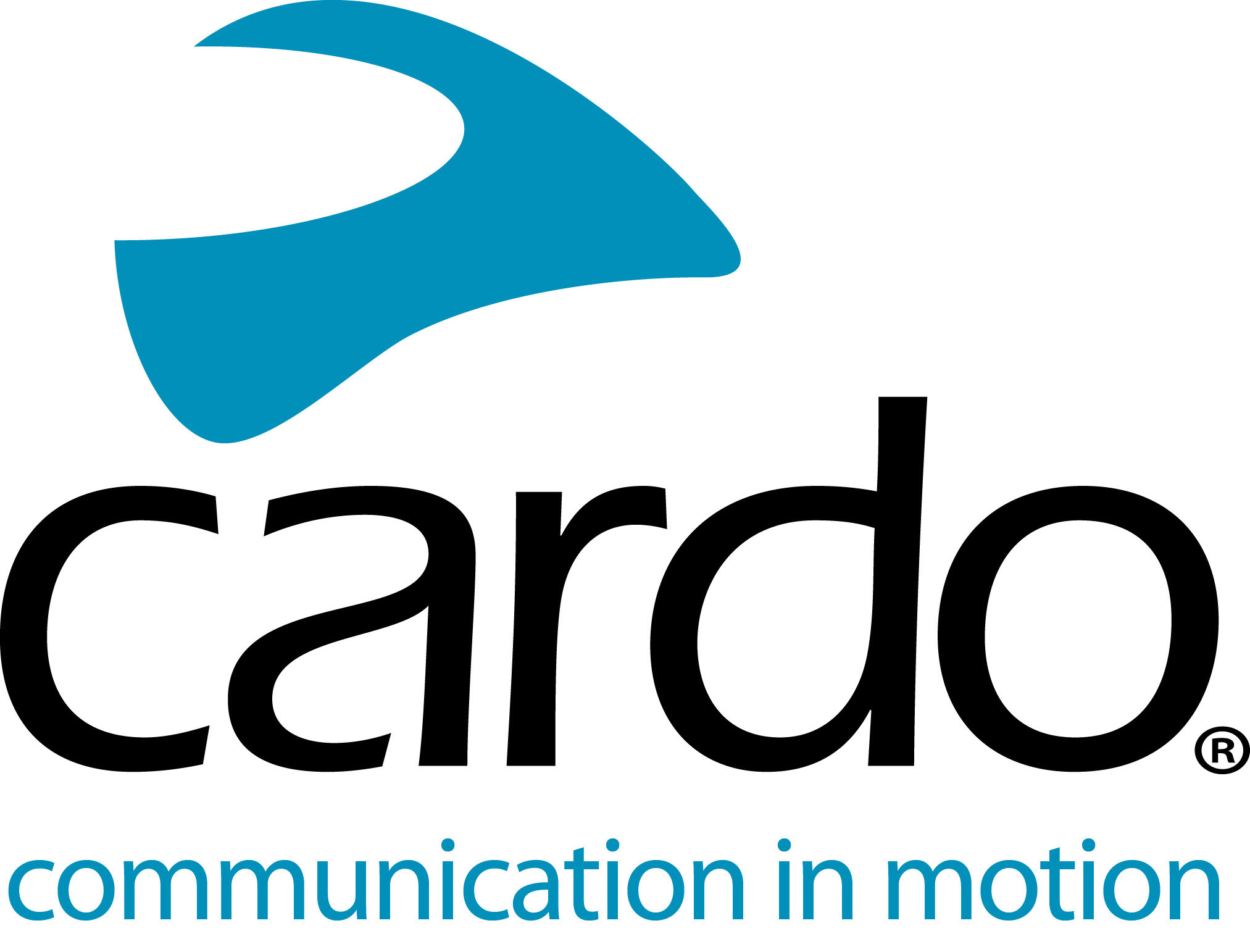 Cardo Systems lancia le offerte per il Black Friday 2020Leader di mercato globale nei sistemi di comunicazione wireless per motociclisti, Cardo Systems, ha annunciato alcune grandi offerte per il Black Friday, con decorrenza a partire da Venerdì 27 Novembre, per concludersi con il Cyber Monday, Lunedi 30 Novembre. Se hai già pianificato il tuo regalo o come rendere felice un amico prima di Natale, vai dal tuo rivenditore Cardo Systems di fiducia e preparati per un grande affare.Trova il regalo Cardo Systems giusto per te visitando www.cardosystems.com.Partecipa alla conversazione e al #CardoFam su Facebook, Twitter e Instagram.Note per gli editori:  Si prega di fare clic sui documenti tradotti per informazioni e offerte specifiche del mercato.